Project proposal for research template and its assessmentResearch aims: 	The research aims at fulfilling the requirement of competencies of NARS 2017 stressing on Competency area VI: The graduate as a lifelong learner and researcher and helping the students to master a wide spectrum of specialized skills using familiar & less familiar tools. These skills include: Use analytic critical thinking, directed self-learning in a critical and creative manner.Searching and use of different scientific resources for learning(scientific journals and textbooks) in addition to managing time perfectly and set priorities.Develop scientific reading, writing skills, and assess the comprehension over specific content and the ability to explain the material in the students own words.Train the students on citation or referencing. Training the students to be more professional in using Microsoft word and other technologies. Research outlines:  The research will be submitted as individual work (1 student/research) and as electronic copy of PDF format   Submission Due date: 31th may 2020No Assignments will be accepted after: 18th June 2020NB:If the same research is being uploaded twice or more by different students, all student-student plagiarized research will be omitted.Only accepted sources are either research papers (published in journals, see the example at the end of this notification) or relevant books. Some students refer to files of ‘pdf’ format on the internet that are not considered research papers and consequently they aren’t included in a scientific journal.Plagiarism not more than 50%.Harvard referencing Style guide: COVER PAGE TEMPLATE:  Kafrelsheikh UniversityFaculty of Medicine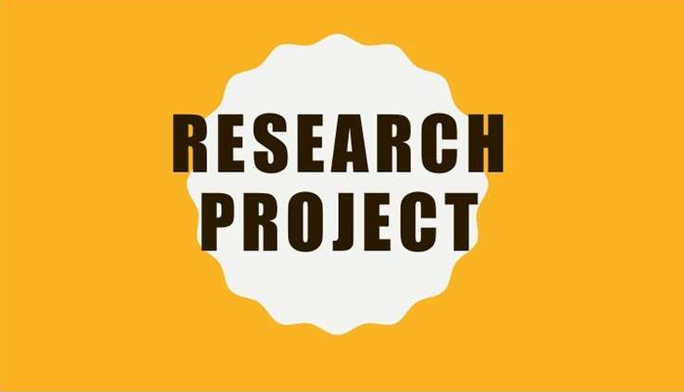 Student Research ProjectStudent Name: ……………………………………………………….Student ID:………………………………………………………Grade: ……………………………………………………………………….Course / Module Title: ………………………………………………………Research Topic: ……………………………………………………………    Due of Application:   /  /2020   Point for EvaluationFront page contains:Students Name Student IDGradeCourse Title of the research Document format (15%).cover pageWord count: 2000 words. (References are not included in the number of wards).Font Type: Times New Roman Color: Black Size for headings: 14 & Bold Size for sub-headings: 12 & Bold Size for paragraphs: 12 Line spacing: 1.5 All paragraphs should be aligned to left sideUse the automatic page numbering function to number the pagesContent:Concise and to the point, Must cover the stated main points in clear English language.Use of relevant figures, pictures, diagrams or/and tables.Contents included: Abstract or introduction (400 words) (10%).Shouldn't contain any undefined abbreviation or references.Keywords: (5%).Please provide 4 to 6 keywords which can be used.Objectives: (5%).At least 5 objectives.Research review: (1400 words) (30%). Summery and conclusion (100 words) (10%).Used tables and figures (at least 2) (20%).Must be related and add value to the assignment.All tables are to be numbered using Arabic numerals.Tables should always be cited in text in consecutive numerical order.For each table, please supply a table caption (title) above explaining the components of the table.All figures are to be numbered using Arabic numerals.Figures should always be cited in text in consecutive numerical order.Each figure should have a concise caption below describing accurately what the figure depicts. Figure captions begin with the term Fig. in bold type, followed by the figure number, also in bold type (ex. Fig 1).References (15 %).At least 5 (books and research papers).The list of references should only include works that are cited in the text and that have been published or accepted for publication. Personal communication and unpublished works should only be mentioned in the text.In-text citation (Harvard style).Books & eBooksBooks & eBooksBooks & eBooksMaterial TypeIn-Text ExampleReference List ExampleBook: single author(Holt, 1997) or Holt (1997) wrote that...Holt, D.H. 1997. Management principles and practices. Sydney: Prentice-Hall.Book: 2 or 3 authors(McCarthy, William & Pascale, 1997)McCarthy, E.J., William, D.P. & Pascale, G.Q. 1997. Basic marketing. Sydney: Irwin.Book: more than 3 authors(Bond et al., 1996)Bond, W.R., Smith, J.T., Brown, K.L. & George, M. 1996. Management of small firms. Sydney: McGraw-Hill.Journal ArticlesJournal ArticlesJournal ArticlesMaterial TypeIn-Text ExampleReference List ExampleJournal article: single author(Liveris, 2011)Liveris, A. 2011. Ethics as a strategy. Leadership Excellence, 28(2): 17-18.Journal article: 2 authors(Conley & Galeson, 1998)Conley, T.G. & Galeson, D.W. 1998. Nativity and wealth in mid-nineteenth century cities. Journal of Economic History, 58(2): 468-493.Journal article: more than 2 authors(Bond et al., 1996)Bond, W.R., Smith, J.T., Brown, K.L. & George, M. 1996.Management of small firms. Journal of Economic History, 58(2): 468-493.Internet/WebsitesInternet/WebsitesInternet/WebsitesMaterial TypeIn-Text ExampleReference List ExampleWebsite(Australian Securities Exchange, 2009)Australian Securities Exchange. 2009. Market Information. Available from: http://www.asx.com.au/professionals/market_information/index.htm. [5 July 2009].